«Не навчайте дітей так, як навчали вас – вони народилися в інші часи. Якщо вихочете навчити дітей мислити по-іншому, вам доведеться навчитися учити по-іншому», —  говорив Конфуцій.Вчителі початкових класів Чернещинського НВК вчаться «учити по-іншому». Ознайомившись із новим Держстандартом, з  матеріалами веб-ресурсу НУШ, з матеріалами курсу для вчителів початкової школи на онлайн- платформі EdEra, пробуємо дещо змінювати і у себе у класах. Так дуже вдало проводяться з учнями ранкові зустрічі за різною тематикою.          Практика ранкової зустрічі – один з перших методів, орієнтованих на учня. Піклування один про одного, відчуття безпеки, готовність вислухати іншого, допомогти йому – це саме ті якості, що віддзеркалюють сутність ранкової зустрічі.         Ранкова зустріч – це зустріч на початку дня учнів з учителем, учнів з товаришами. Вона складається з чотирьох компонентів:Вітання.Групові заняття.Щоденні новини.Обмін інформацією.Ранкова зустріч сприяє створенню класної спільноти, розвиває навички спілкування, соціальні риси характеру (толерантність, неупередженість). У процесі ранкових зустрічей удосконалюються академічні навички учнів – вміння говорити, слухати, досліджувати, спонтанно відповідати, використовувати вивчену інформацію. У класі створюється позитивний настрій, заохочується демократичне ставлення і поведінка, критичне мислення, відкритість, відповідальність.   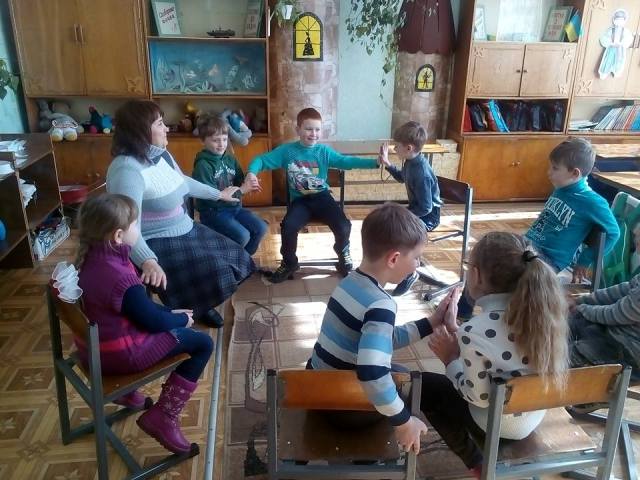 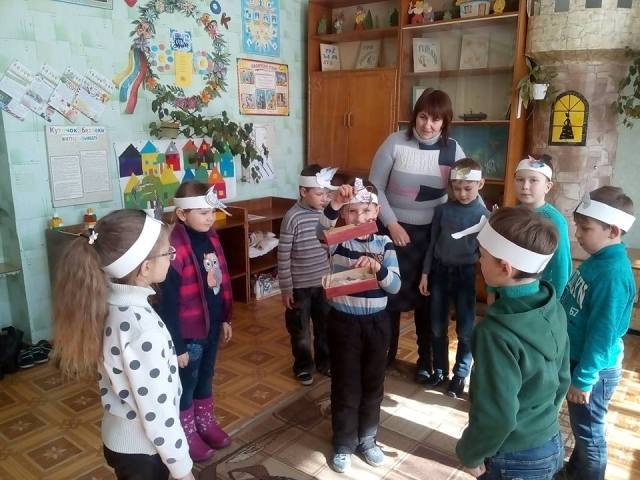 